    15th Senior and 20th Junior Rhythmic Gymnastics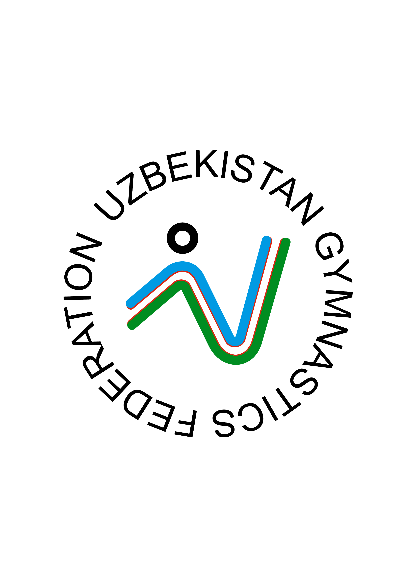 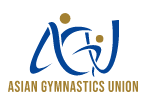                           Asian Championships                   (INDIVIDUAL AND GROUP)               May 2-4 / Tashkent, UZBEKISTAN          PROVISIONAL PROGRAMME (subject to modifications)DATE-TIMEDESCRIPTIONLOCATIONApril 30 – TuesdayAs announcedOfficial arrival day of Delegations for RGI and RGG competitions (Junior & Senior)AccreditationMeeting LOC and TDJudges’ Meeting RoomMay 1 – Wednesday All day Podium training for RGI and RGG Senior & Junior as per scheduleGymnastics Sport Palace16:00 – 17:00Judges’ Instruction for RGI and RGG, Draw for JuniorJudges’ Meeting Room17:00 – 17:15Judges Scoring System Instruction for Judges Gymnastics Sport Palace17:15 – 17:4517:45Orientation Meeting for RGI and RGG Competitions (Senior & Junior)FourchetteMay 2 – Thursday 9:00 – 9:50Judges draw for Seniors RGI and RGGJudges’ Meeting Room10:00 – 11:4512 :00 – 13:45RGI Senior AA Qualification (Hoop & Ball) – Group ARGI Senior AA Qualification (Hoop & Ball) – Group BGymnastics Sport Palace13:45 – 14:55Break15:00 – 16:40RGG Senior AA Qualification (5 Hoops & 3 Ribbons and 2 Balls)16:45 – 16:55Award Ceremony RGG Senior AA Qualification17:00 – 18:35RGI Junior AA Team Qualification (Hoop & Ball) – Group A & B18:40 – 19:20RGG Junior AA Qualification (5 Hoops)19:30Opening CeremonyMay 3 - Friday  9:00 – 9:50Judges draw for Seniors RGI and RGGJudges’ Meeting Room10:00 – 11:4512:00 – 13:45RGI Senior AA Qualification (Clubs & Ribbon) – Group BRGI Senior AA Qualification (Clubs & Ribbon) – Group AGymnastics Sport Palace13:50 – 14:00Award Ceremony RGI Senior AA Qualification14:00 – 14:45Break15:00 – 15:40RGG Senior Apparatus Final (5 Hoops)16:00 – 17:35RGI Junior AA Team Qualification (Clubs & Ribbon) – Group A & B18:00 – 18:40RGG Junior AA Qualification (5 Pairs of Clubs)18:45 – 19:00Award Ceremony RGI Junior AA Team Qualification & RGG Junior AAMay 4 - Saturday9:00 – 9:50Judges draw for Seniors & Juniors (all positions) RGI and RGGJudges’ Meeting RoomApparatus FinalsGymnastics Sport Palace10:00 – 10:25RGI Senior Hoop Final10:30 – 10:55RGI Senior Ball Final11 :00 – 11 :40RGG Senior AA Final 3 Ribbons + 2 Balls11 :45 -11 :55Award Ceremony for RGI Hoop, RGI Ball Finals and RGG 5 Hoops & 3 Ribbons + 2 Balls Finals12 :00 – 12 :25RGI Senior Clubs Final12:30 – 12 :55RGI Senior Ribbon Final13:05 – 13:45RGG Junior 5 Hoops Final13:50 – 14:05Award Ceremony for RGI Senior Team, Senior RGI and RGG,  Clubs, Ribbon Finals and RGG Junior 5 Hoops Final14:10 – 14:35RGI Junior Hoop Final14:40 – 15 :05RGI Junior Ball Final15 :10 – 15 :35RGI Junior Clubs Final15 :40 – 16 :05RGI Junior Ribbon Final16 :10 – 16 :50RGG Junior Final 5 Pairs of Clubs17 :00 – 17 :30Award Ceremony RGI Junior All Apparatus Finals & RGG Junior 5 Pairs FinalMay 5 – SundayAll dayDeparture of Delegations